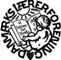 Referat af KREDSSTYRELSESMØDE nr. 6 – 2012Tirsdag d. 19.juni 2012 kl. 12 – 13Kredsstyrelsesmøder 2012 – 201328.8. (kst + TR møde)			29.1.25.9.				12.3.30.10.				23.4.20.11.				28.5.18.12.				25.6.TR møder 2012 -201328.8. (kst + TR møde)			22.1.18.9. (Kompetenceafdækning)		26.2.23.10. 				16.4.20.11.				21.5.11.12.				18.6.Fremmødte:Fraværende:Valg af dirigent:Forslag: HRGodkendelse af referat(8.5.2012)MeddelelserMøder (Bilag)Møder i 12/13 (korrigering af mødeplan) TR kompetenceafdækningKL’s rapporter vedr. løn og arbejdstidNy specialundervisningslov(TR udsendelse 006/2012)EfteruddannelsesplanEvt.MO, OP, EP, TS, HRHelle, KFHR valgtNyt punkt 6: EfteruddannelsesplanGodkendtÆndringer vedtagetLaves på TR møde d. 18.9.HR gav orientering om rapporter.TR udsendelse om ny lovgivning drøftet. TR tager det op i Lokal Med. udvalgene, med henblik på at få lavet retningslinje på området.På baggrund af TR udsendelse henvender HR sig til skolelederne efter sommerferien.IntetReferent: HR